Name:Teammates:Engineering Design Brief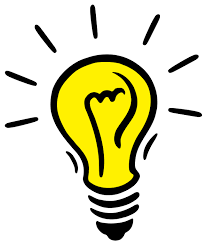 Problem:  How can I light up a led light bulb using only the materials provided?Materials:  Research:Provide links to the websites that you used:Design Plan:This should include a labeled diagram and instructions for the build.Problems Encountered & Solutions:Picture of your final product:Explain how your final design was different from your first plan.  How would you improve your product if you could build it again?What are some practical uses for the product you designed?STEM ConceptsExplain how you used one of following STEM concepts in the design of your product:  Wet Cell Battery, Wires, or LED light bulbsProvide links to the websites that you used: